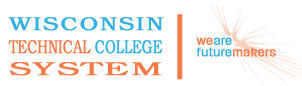 WTCS Repository10-804-135  Quantitative Reasoning Course Outcome SummaryCourse InformationCourse CompetenciesDescriptionThis course is intended to develop analytic reasoning and the ability to solve quantitative problems. Topics to be covered may include: construction & interpretation of graphs; descriptive statistics; geometry & spatial visualizations; math of finance; functions and modeling; probability; and logic. Appropriate use of units and dimensions, estimates, mathematical notation, and available technology will be emphasized throughout the course. Total Credits3.001.Analyze logical argumentsAnalyze logical argumentsAssessment StrategiesAssessment Strategies1.1.in the solution to a problem on a quiz, homework, project or examCriteriaCriteria1.1.you identify logical fallacies in popular arguments 1.2.you recognize arguments as inductive or deductive1.3.you construct a short deductive proof1.4.you identify inconsistencies in statistical arguments1.5.you identify necessary assumptions and/or conditions for statistical techniques1.6.you test conditions and/or reasonableness of assumptions2.Employ counting principlesEmploy counting principlesAssessment StrategiesAssessment Strategies2.1.in the solution on a quiz, homework, project or examCriteriaCriteria2.1.you apply permutations in determining the cardinality of ordered subsets2.2.you apply combinations in determining the cardinality of unordered subsets2.3.you determine the size of intersections, unions, and complements of sets2.4.you apply rules of counting in solving applied contexts3.Utilize probability models and rulesUtilize probability models and rulesAssessment StrategiesAssessment Strategies3.1.in the solution to a problem on a quiz, homework, project or examCriteriaCriteria3.1.you distinguish between theoretical and empirical probability3.2.you compute probability using the basic definition3.3.you compute the probability of joint and disjoint events3.4.you compute conditional probabilities3.5.you determine if two events are independent4.Employ descriptive statisticsEmploy descriptive statisticsAssessment StrategiesAssessment Strategies4.1.in the solution to a problem on a quiz, homework, project or examCriteriaCriteria4.1.you generate frequency distributions from a given data set4.2.you calculate the mean, median, and mode of a distribution4.3.you interpret the mean, median, and mode as measures of central tendency4.4.you calculate quartile and percentile ranks as measures of position4.5.you calculate range, standard deviation, and interquartile range as measures of spread for a distribution4.6.you identify and interpret outliers4.7.you use measures of central tendency and spread to compare and contrast two distributions4.8.you construct a modified box-and-whisker plot to summarize comparisons4.9.you use the language of probability to describe and evaluate statements involving risk5.Apply inferential statisticsApply inferential statisticsAssessment StrategiesAssessment Strategies5.1.in the solution to a problem on a quiz, homework, project or examCriteriaCriteria5.1.you evaluate sampling strategies5.2.you determine sources of bias5.3.you describe the difference between correlation and causation5.4.you distinguish between discrete and continuous probability distributions5.5.you interpret probability as an area under the probability distribution5.6.you identify confounding variables5.7.you compute probabilities of events for discrete random variables5.8.you compute probabilities of events for normally distributed random variables5.9.you interpret normal distribution probabilities in solving applied contexts5.10.you construct a confidence interval to estimate a population parameter5.11.you interpret the error term for a confidence interval6.Apply non-linear mathematical modelsApply non-linear mathematical modelsAssessment StrategiesAssessment Strategies6.1.in the solution to a problem on a quiz, homework, project or examCriteriaCriteria6.1.you identify appropriate models for given data sets and applications6.2.you develop piecewise, exponential, logarithmic, and logistic models to fit source data from real contextual applications6.3.you identify reasonable domain and range for a non-linear or piecewise function model6.4.you analyze model break-down conditions6.5.you employ solution techniques to solve for an unknown value in the function model6.6.you utilize solutions to interpret results in an applied context6.7.you identify important characteristics of models (increasing/decreasing, cyclic, piecewise, etc.) that represent real world contexts6.8.you understand that abstract mathematical models used to characterize real-world scenarios or physical relationships are not always exact and are subject to error6.9.you create and use exponential models of real-world situations including growth and decay models6.10.you compute interest amount and compound amount in compound interest financial models 6.11.you compute present and future values for compound interest applications6.12.you compute the amount and payment of an annuity6.13.you calculate the present and future value of an annuity7.Develop graphical representationsDevelop graphical representationsAssessment StrategiesAssessment Strategies7.1.in the solution to a problem on a quiz, homework, project or examCriteriaCriteria7.1.you plot points to construct the graph of a given equation7.2.you evaluate graphs in an applied context7.3.you construct pie charts, bar graphs, and line graphs7.4.you construct appropriate charts or graphs to depict distributions7.5.you utilize function tables7.6.you employ calculators, spreadsheets, or other technological tools for construction of various graphs7.7.you construct scatterplots of bivariate data8.Apply principles of geometryApply principles of geometryAssessment StrategiesAssessment Strategies8.1.in the solution to a problem on a quiz, homework, project or examCriteriaCriteria8.1.you use appropriate units8.2.you convert units as needed8.3.you use precision and accuracy to round values appropriately8.4.you apply circumference, perimeter and area of plane figures to physical applications8.5.you apply volumes of three dimensional figures to physical applications9.Apply linear mathematical modelsApply linear mathematical modelsAssessment StrategiesAssessment Strategies9.1.in the solution to a problem on a quiz, homework, project or examCriteriaCriteria9.1.you assign variables as needed9.2.you develop linear equations which express inherent relationships in an applied context9.3.you describe the behavior of linear models using words, algebraic symbols, graphs, and tables9.4.you identify reasonable domain and range for a linear model9.5.you use appropriate terms and units to describe rate of change9.6.you compute the slope and intercept for a regression line9.7.you interpret the slope and intercept for a regression line in an applied context9.8.you analyze model break-down conditions9.9.you employ solution techniques to solve for an unknown value in the functional model9.10.you utilize solutions to interpret results in an applied context9.11.you compute principal, rate, and time in simple interest financial models